☐ En adhérant à l’association EFA59, j’accepte que celle-ci mémorise les données personnelles renseignées * et m’envoie des informations et invitations par courriel.☐ J'accepte que les photographies prises lors de manifestations de l’association, sur lesquelles nous ou nos enfants figurons, soient utilisées pour le journal "Vents du Nord" et pour le site internet d’EFA59 (espace réservé aux adhérents).☐ J'accepte d’être contacté(e) par l’association pour partager mon expérience.Enfance & Familles d’Adoption du Nord  -  Maison des Associations, 100 rue de Lille  59200 Tourcoingefa59.org   /     secretariat@efa59.org     /     07 69 01 96 65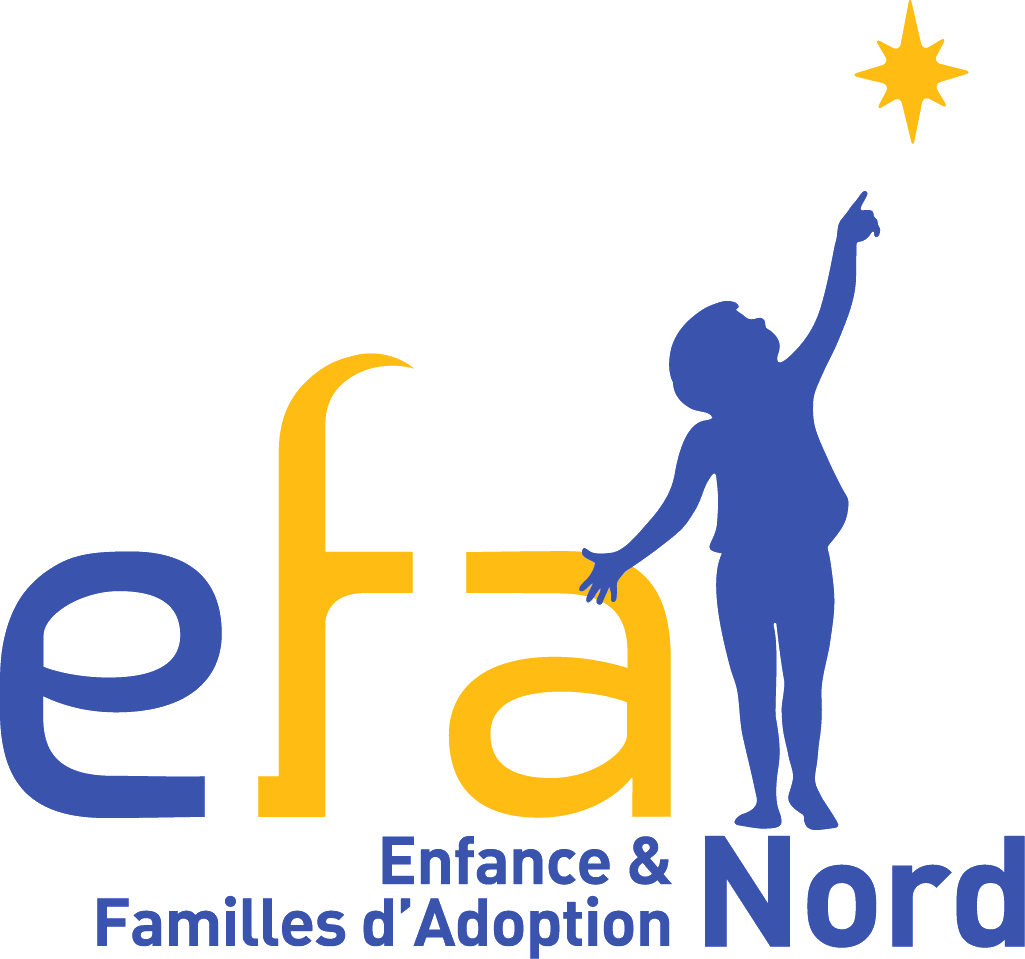 Fédération Enfance & Familles d'Adoption
reconnue d'intérêt public par le décret du 5 novembre 1984   /   adoptionefa.orgAssociation départementale Enfance & Familles d'Adoption du Nord
efa59.org   /   secretariat@efa59.org   /   07 69 01 96 65Fédération Enfance & Familles d'Adoption
reconnue d'intérêt public par le décret du 5 novembre 1984   /   adoptionefa.orgAssociation départementale Enfance & Familles d'Adoption du Nord
efa59.org   /   secretariat@efa59.org   /   07 69 01 96 65☐   ADHÉSION       OU      ☐   RENOUVELLEMENTANNÉE CIVILE 2021ADHÉRENT(E)ADHÉRENT(E)ADHÉRENT(E)ADHÉRENT(E)CONJOINT(E)CONJOINT(E)CONJOINT(E)Vous adhérez en tant que :☐ Famille adoptive☐ Postulant(e)(s) :- En démarche d’agrément
depuis le ….  /  ….  /  …….- Agrément obtenu
depuis le ….  /  ….  /  …….☐ Adopté(e) majeur(e)☐ Famille élargie☐ Autre (précisez) :NOMM. / MmeM. / MmeM. / MmeM. / MmeM. / MmeM. / MmeM. / MmeVous adhérez en tant que :☐ Famille adoptive☐ Postulant(e)(s) :- En démarche d’agrément
depuis le ….  /  ….  /  …….- Agrément obtenu
depuis le ….  /  ….  /  …….☐ Adopté(e) majeur(e)☐ Famille élargie☐ Autre (précisez) :NOMPour les couples non mariés, souligner le nom qui devra figurer sur le reçu fiscalPour les couples non mariés, souligner le nom qui devra figurer sur le reçu fiscalPour les couples non mariés, souligner le nom qui devra figurer sur le reçu fiscalPour les couples non mariés, souligner le nom qui devra figurer sur le reçu fiscalPour les couples non mariés, souligner le nom qui devra figurer sur le reçu fiscalPour les couples non mariés, souligner le nom qui devra figurer sur le reçu fiscalPour les couples non mariés, souligner le nom qui devra figurer sur le reçu fiscalVous adhérez en tant que :☐ Famille adoptive☐ Postulant(e)(s) :- En démarche d’agrément
depuis le ….  /  ….  /  …….- Agrément obtenu
depuis le ….  /  ….  /  …….☐ Adopté(e) majeur(e)☐ Famille élargie☐ Autre (précisez) :PRÉNOMVous adhérez en tant que :☐ Famille adoptive☐ Postulant(e)(s) :- En démarche d’agrément
depuis le ….  /  ….  /  …….- Agrément obtenu
depuis le ….  /  ….  /  …….☐ Adopté(e) majeur(e)☐ Famille élargie☐ Autre (précisez) :Année de naissanceVous adhérez en tant que :☐ Famille adoptive☐ Postulant(e)(s) :- En démarche d’agrément
depuis le ….  /  ….  /  …….- Agrément obtenu
depuis le ….  /  ….  /  …….☐ Adopté(e) majeur(e)☐ Famille élargie☐ Autre (précisez) :ProfessionVous adhérez en tant que :☐ Famille adoptive☐ Postulant(e)(s) :- En démarche d’agrément
depuis le ….  /  ….  /  …….- Agrément obtenu
depuis le ….  /  ….  /  …….☐ Adopté(e) majeur(e)☐ Famille élargie☐ Autre (précisez) :☐ Concubin(e)s    ☐ Pacsé(e)s    ☐ Marié(e)s    ☐ Divorcé(e)     ☐ Célibataire   ☐ Veuf(ve)☐ Concubin(e)s    ☐ Pacsé(e)s    ☐ Marié(e)s    ☐ Divorcé(e)     ☐ Célibataire   ☐ Veuf(ve)☐ Concubin(e)s    ☐ Pacsé(e)s    ☐ Marié(e)s    ☐ Divorcé(e)     ☐ Célibataire   ☐ Veuf(ve)☐ Concubin(e)s    ☐ Pacsé(e)s    ☐ Marié(e)s    ☐ Divorcé(e)     ☐ Célibataire   ☐ Veuf(ve)☐ Concubin(e)s    ☐ Pacsé(e)s    ☐ Marié(e)s    ☐ Divorcé(e)     ☐ Célibataire   ☐ Veuf(ve)☐ Concubin(e)s    ☐ Pacsé(e)s    ☐ Marié(e)s    ☐ Divorcé(e)     ☐ Célibataire   ☐ Veuf(ve)☐ Concubin(e)s    ☐ Pacsé(e)s    ☐ Marié(e)s    ☐ Divorcé(e)     ☐ Célibataire   ☐ Veuf(ve)☐ Concubin(e)s    ☐ Pacsé(e)s    ☐ Marié(e)s    ☐ Divorcé(e)     ☐ Célibataire   ☐ Veuf(ve)Vous adhérez en tant que :☐ Famille adoptive☐ Postulant(e)(s) :- En démarche d’agrément
depuis le ….  /  ….  /  …….- Agrément obtenu
depuis le ….  /  ….  /  …….☐ Adopté(e) majeur(e)☐ Famille élargie☐ Autre (précisez) :AdresseVous adhérez en tant que :☐ Famille adoptive☐ Postulant(e)(s) :- En démarche d’agrément
depuis le ….  /  ….  /  …….- Agrément obtenu
depuis le ….  /  ….  /  …….☐ Adopté(e) majeur(e)☐ Famille élargie☐ Autre (précisez) :TéléphoneVous adhérez en tant que :☐ Famille adoptive☐ Postulant(e)(s) :- En démarche d’agrément
depuis le ….  /  ….  /  …….- Agrément obtenu
depuis le ….  /  ….  /  …….☐ Adopté(e) majeur(e)☐ Famille élargie☐ Autre (précisez) :CourrielVous adhérez en tant que :☐ Famille adoptive☐ Postulant(e)(s) :- En démarche d’agrément
depuis le ….  /  ….  /  …….- Agrément obtenu
depuis le ….  /  ….  /  …….☐ Adopté(e) majeur(e)☐ Famille élargie☐ Autre (précisez) :ENFANTSENFANTSENFANTSENFANTSENFANTSENFANTSENFANTSENFANTSENFANTSPRÉNOMAdopté(e)  (a)oubiologique  (b)SexeAnnée de naissanceAnnée d’arrivéeAnnée d’arrivéePays de naissanceMode d’arrivéeASE, AFA, OAA (préciser lequel), démarche individuelle, kafalaMode d’arrivéeASE, AFA, OAA (préciser lequel), démarche individuelle, kafalaFormule d’adhésion choisie :Formule d’adhésion choisie :Formule d’adhésion choisie :Formule d’adhésion choisie :La cotisation ouvre droit à une réduction fiscale de 66 %, dans la limite de 20 % du revenu imposable. Un reçu fiscal vous sera délivré.La cotisation ouvre droit à une réduction fiscale de 66 %, dans la limite de 20 % du revenu imposable. Un reçu fiscal vous sera délivré.La cotisation ouvre droit à une réduction fiscale de 66 %, dans la limite de 20 % du revenu imposable. Un reçu fiscal vous sera délivré.La cotisation ouvre droit à une réduction fiscale de 66 %, dans la limite de 20 % du revenu imposable. Un reçu fiscal vous sera délivré.Cotisation statutaire  ☐ :Cotisation statutaire  ☐ :Cotisation statutaire  ☐ :   40  €  (soit 13,60 € après déduction fiscale)Cotisation de soutien  ☐ :Cotisation de soutien  ☐ :Cotisation de soutien  ☐ :          €Abonnement à la revue Accueil  de la fédération EFA (4 numéros par an) ☐ :Abonnement à la revue Accueil  de la fédération EFA (4 numéros par an) ☐ :Abonnement à la revue Accueil  de la fédération EFA (4 numéros par an) ☐ :    18  €  (tarif préférentiel pour les adhérents)Date et signature :TOTAL : Date et signature :Ce bulletin et votre règlement par chèque à l’ordre de "EFA 59" sont à envoyer à :
Yann DE PUTTER  -  19 rue de Fâches  - 59175 VENDEVILLEou par mail : tresorerie@efa59.org  avec paiement par virement : efa59.org/adhesionCe bulletin et votre règlement par chèque à l’ordre de "EFA 59" sont à envoyer à :
Yann DE PUTTER  -  19 rue de Fâches  - 59175 VENDEVILLEou par mail : tresorerie@efa59.org  avec paiement par virement : efa59.org/adhesionCe bulletin et votre règlement par chèque à l’ordre de "EFA 59" sont à envoyer à :
Yann DE PUTTER  -  19 rue de Fâches  - 59175 VENDEVILLEou par mail : tresorerie@efa59.org  avec paiement par virement : efa59.org/adhesion